Publicado en Madrid el 08/03/2021 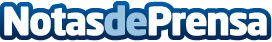 Una histeroscopia digital antes del tratamiento disminuye el costo de la reproducción asistidaDe acuerdo con un estudio realizado por un equipo  internacional liderado por el doctor Tesarik, publicado en la revista International Journal of Gynecology and Obstetrics,  la histeroscopia digital, efectuada antes del primer intento de Fecundación in Vitro (FIV), redujo el coste por un niño nacido en el 17% de los casos de FIV con óvulos de la paciente, de 16% en casos de FIV con óvulos donados, y de 22% en casos de transferencia de embriones congeladosDatos de contacto:MARGenMARGenMARGenNota de prensa publicada en: https://www.notasdeprensa.es/una-histeroscopia-digital-antes-del Categorias: Medicina Ecología E-Commerce Medicina alternativa http://www.notasdeprensa.es